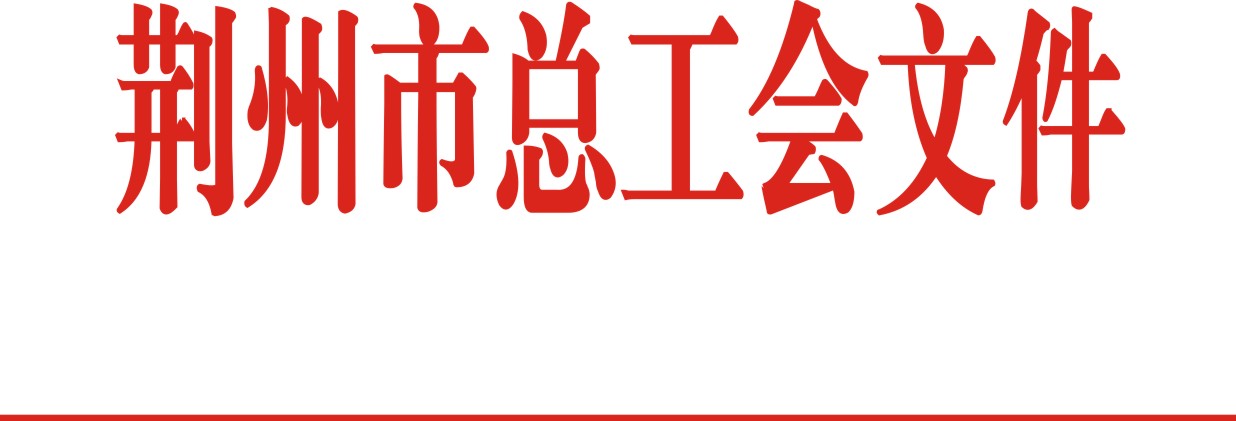 关于学习宣传贯彻习近平总书记关于工人阶级和工会工作重要讲话精神和中国工会十七大精神暨纪念改革开放 40周年征文活动评选结果的通报各县（市、区）总工会、荆州开发区总工会，市直各产业（委、局）工会，各驻会产业工会：为进一步掀起学习习近平总书记关于工人阶级和工会工作的重要讲话精神和中国工会十七大精神热潮，荆州市总工会在全市职工中组织开展了“学习宣传贯彻习近平总书记重要讲话和中国工会十七大精神暨纪念改革开放 40周年”征文活动。在全市各级工会的大力支持下，广大职工踊跃参加，活动共收到征文232篇，经过前期筛选和专家的多轮评审，共评选出获奖作品58篇，其中一等奖3篇，二等奖5篇，三等奖10篇，优秀作品奖40篇，优秀组织奖11个，现予以通报。希望获奖的单位和选手，珍惜荣誉，再接再厉。全市各级工会要以此次征文活动为契机，进一步深入学习贯彻习近平总书记关于工人阶级和工会工作的重要论述，团结引导广大职工为我市奋力谱写新时代荆州高质量发展新篇章作出新的更大贡献！附件:征文获奖名单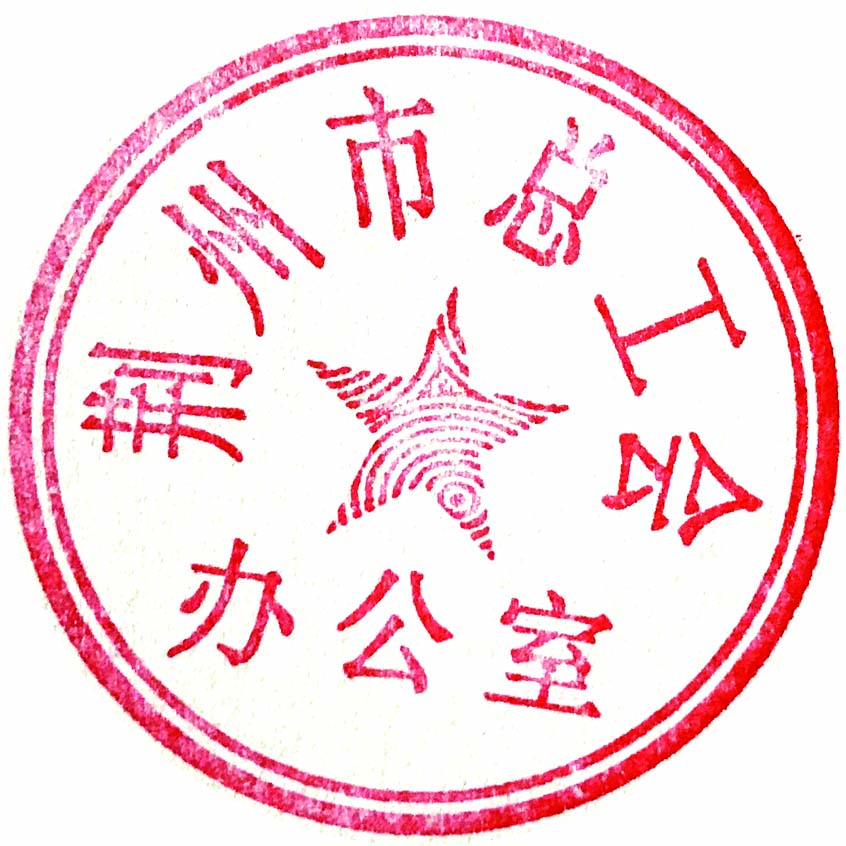 荆州市总工会办公室2019年2月13日征文获奖名单一等奖（3名）1、《同呼吸共命运，农民工的40年》 周元军2、《五十番春光明媚  四十载校园芳华》 潘田其3、《我和我的长江医药梦》 罗明二等奖（5名）1、《公安县群众文艺何以风生水起》 汤博词    2、《魏爹的三本会员证》 张和平3、《奋斗与辉煌共舞，情怀与信心齐飞》 申文荆4、《梦荆州》 康卫东5、《陪伴是最长情的告白》 方昌艳三等奖（10名）《愿做教育行者》 张茜《拥抱新时代再创新业绩》 胡炜《我的房子我的家》 邹京伟《俯首甘为孺子牛》 宋菊华5、《幸福中国，幸福中国人》 张明星6、《桥》 葛琳玲7、《我欲乘风逐梦想》 袁丹君8、《不忘初心  牢记使命，共筑中华民族伟大复兴中国梦》 杨方9、《婆婆的美好时代》 郭华为10、《改革开放沐华夏，我与祖国共繁荣》 丁礼枝优秀作品奖（40名）1、《贫穷尽处是康庄》 王强2、《一架飞桥贯南北  改革发展勇向前》 彭洪山3、《点滴工会情  凝聚温暖心》 曾钦4、《镌刻在办公桌上的春秋》 阎友新5、《发挥工会组织作用促进和谐单位建设》 刘涛6、《春风吹拂四十年，青春激荡迈向前》 王潘盼7、《远去的露天电影》 张军8、《杏坛掠影，一枝一叶总关情》 范光琼9、《扎根乡村教育  奉献青春年华》 文举10、《举改革特色新方，众筹国计同圆梦，锐意开篇》     张红芳11、《峥嵘岁月、初心不改，我为改革保驾护航》 马明12、《学精神  谈体会  树新功》 范芹13、《我的梦想随爱前行》 王小柱14、《阿芳的“后现代”生活》 唐匀芝15、《三爹》 李华16、《想起母亲的谎言》 李圣兵17、《学习总书记重要讲话精神  展工会组织新作为  助农业科研新芳华》 陈祥18、《改革开放传精神 砥砺奋进绘新篇》谭艳红 程济明19、《没有娘家便是孤》 王正实20、《中商伴我一路成长》 赵薇21、《不忘初心，勇立潮头，争做新时代的弄潮儿》邹荣22、《“三农”工作中绽放的“百合花”》 叶轩23、《我与“远方”的故事》 范芹丽24、《母亲，我伟大的“母亲”》 李春艳25、《改革开放  我们同行》 黄万兰26、《梦想与时代同行》 谢非27、《吃》 李俊28、《路》 陈明29、《江山多娇  父辈芳华》 陈少君30、《母亲和我出行》 王长平31、《美丽警营》 叶磊32、《不忘初心，砥砺前行》 龙怀远33、《如今天天像过年》 张军34、《四十年 两代人》 章顺德35、《祖孙三代女人情》 马男杰36、《树立服务意识，争做新时代“白衣天使”》 杨梅37、《在伟大的时代里  探索护理工作新模式》 吴丽38、《改革开放40周年征文》 汤开生39、《浅浅教师路  浓浓工会情》 曾腊梅40、《二医颂》 杨元国优秀组织奖（11个）1、市直属工会联合会2、商贸服务业工会联合会3、公安县总工会4、松滋市总工会5、江陵县总工会6、石首市总工会7、荆州市地方铁路局工会8、荆州市卫生计生委工会9、荆州市公安局工会10、荆州市交通局工会11、荆州市农业局工会